                                                                                                                                                              проєкт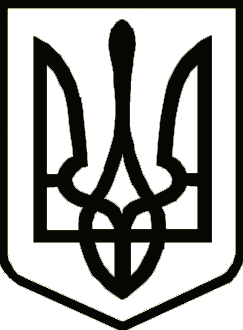 УкраїнаНОСІВСЬКА  МІСЬКА РАДА
Носівського району ЧЕРНІГІВСЬКОЇ  ОБЛАСТІВИКОНАВЧИЙ КОМІТЕТ                                                                                                                                                          Р І Ш Е Н Н Я 11 липня 2019 року                       м.Носівка                                            №____         Про надання висновку про недоцільність позбавлення батьківських прав         Керуючись ст. 34 Закону України «Про місцеве самоврядування в Україні», ст.11 Закону України «Про забезпечення організаційно-правових умов соціального захисту дітей-сиріт та дітей, позбавлених батьківського піклування», Порядком провадження органами опіки та піклування діяльності, пов’язаної із захистом прав дитини, затвердженим Постановою Кабінету Міністрів України №866 від 24.09.2008 року, враховуючи рішення комісії з питань захисту прав дитини (протокол №7 від 04.07.2019 року), виконавчий комітет міської ради  в и р і ш и в:        1. Затвердити висновок Органу опіки та піклування про недоцільність позбавлення батьківських прав ХХХХ, 19ХХ р.н., відносно її дітей, ХХХХ, 20ХХ р.н., та ХХХХ, ХХ р.н., та недоцільність позбавлення батьківських прав ХХХХ, 19ХХ р.н., відносно його сина, ХХХХ, 20ХХ р.н.        2. Контроль за виконанням рішення покласти на заступника міського голови з питань гуманітарної сфери Міщенко Л.В.Міський голова                                                                       В.ІГНАТЧЕНКО                                                                               Додаток                                                                                            до рішення виконкому                                                                                            Носівської міської ради                                                                                             від 11.07.2019 р. №_____ВисновокОргану опіки та піклування Носівської міської радипро недоцільність позбавлення батьківських  прав ХХХ відносно її дітей ХХХ , 20ХХ р.н. таХХХ, 20ХХ р.н., та  недоцільності позбавлення батьківських прав ХХХХ, 19ХХ р.н., відносно його сина ХХХ, 20ХХ р.н.                Відповідно  до статті 34 Закону України «Про місцеве самоврядування в Україні», статті 11 Закону України «Про забезпечення організаційно-правових умов соціального захисту дітей-сиріт та дітей, позбавлених батьківського піклування», органи опіки та піклування забезпечують вирішення питання щодо надання опіки та піклування над дітьми–сиротами та дітьми, позбавленими батьківського піклування, та застосування інших форм влаштування дітей-сиріт та дітей, позбавлених батьківського піклування.Згідно заяви громадянки ХХХ,  ХХХ, 19ХХ р.н., являється матір’ю малолітнього ХХХ, 20ХХ р.н., та неповнолітнього ХХХ, 20ХХ р.н.,  але не приймає участі в житті та вихованні дітей, не забезпечує їх матеріально, не піклується про фізичний і духовний розвиток дітей, їх навчання, зокрема, не забезпечує  необхідного харчування, медичного догляду, лікування дітей. Все це негативно впливає на фізичний та моральний розвиток дітей. Діти  ХХХ та ХХХ  проживають  з бабусею, ХХХ за адресою: вул.ХХХ, с.ХХХ, Носівського району, Чернігівської області.ХХХ  перебуває в шлюбі з ХХХ, громадянином ХХХ,  має малолітнього сина, ХХХ, 20ХХ р.н.  Зі слів ХХХ  її донька ХХХ з чоловіком та дитиною проживає за кордоном. Мама з дітьми спілкується в телефонному режимі, іноді приїжджає разом із своєю новою родиною. Комісією з питань захисту прав дитини  при Носівській міській раді розглянуто питання щодо доцільності (недоцільності) позбавлення батьківських прав ХХХ відносно її дітей ХХХ, 20ХХ р.н. та прийнято рішення про недоцільність позбавлення батьківських прав ХХХ, 19ХХ р.н.При прийнятті рішення було враховано, те, що ухилення від виховання своїх дітей – це свідома  та навмисна відсутність турботи, ігнорування потреб дитини. Враховуючи,  що мама проживає за кордоном,  по можливості спілкується зі своїми дітьми, їй потрібно надати можливість змінити ставлення до виховання та утримання  своїх дітей.  Також, в  інтересах дітей, краще зберегти їх родинні зв’язки з мамою.ХХХ, який мешкає по вул.ХХХ, с.ХХХ, Носівського району, Чернігівської області, являється батьком малолітнього ХХХ, але з сином не спілкується, участі в його вихованні та матеріальному забезпеченні не приймає, аліменти на даний час не виплачує. Хоча зазначені чинники не мають систематичного та постійного характеру. Комісією з питань захисту прав дитини  при Носівській міській раді розглянуто питання щодо доцільності (недоцільності) позбавлення батьківських прав ХХХХ, 19ХХ р.н., відносно його сина, 20ХХ р.н. На засіданні з питань захисту прав дитини ХХХ, повідомив, що  бажає  спілкуватися з сином, має наміри налагодити родинні відносини  та буде допомагати матеріально. Тому, комісією прийнято рішення про недоцільність позбавлення ХХХ, 19ХХ р.н., відносно його сина, ХХХ, 20ХХ р.н.Надання висновку про доцільність позбавлення батьківських прав - надзвичайний захід у відносинах між батьками та дітьми. За відсутності достатньої та переконливої документальної бази, враховуючи вищевикладене  та в інтересах дітей, з метою захисту їх прав та інтересів, орган опіки та піклування Носівської міської ради вважає недоцільним позбавити батьківських прав громадянку ХХХ відносно її дітей: ХХХХ, 20ХХ р.н., ХХХ, 20ХХ р.н. та громадянина ХХХ, 19ХХ р.н., відносно його сина, ХХХ, 20ХХ р.н.Міський голова                                                                        В.ІГНАТЧЕНКО